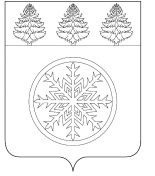 РОССИЙСКАЯ ФЕДЕРАЦИЯИРКУТСКАЯ ОБЛАСТЬД у м аЗиминского городского муниципального образованияРЕШЕНИЕ        от 27.01.2022 г. 	            	г. Зима			№  196	Руководствуясь статьей 35 Федерального закона от 06.10.2003 № 131-ФЗ «Об общих принципах организации местного самоуправления в Российской Федерации», статьями 37, 52 Устава Зиминского городского муниципального образования, Положением о проведении ежегодного областного конкурса на лучшую организацию работы представительного органа муниципального образования Иркутской области, утвержденного постановлением Законодательного Собрания Иркутской области от 19.06.2019 № 16/40-ЗС, Дума Зиминского городского муниципального образованияР Е Ш И Л А:	1. Принять участие в областном конкурсе на лучшую организацию работы представительного органа муниципального образования Иркутской области в 2021 году.	2. Утвердить материалы характеризующие работу Думы Зиминского городского муниципального образования за 2021 год.3. Аппарату Думы Зиминского городского муниципального образования (Лаврентьева И.Г.) в срок до 28 февраля 2022 года направить материалы характеризующие работу Думы Зиминского городского муниципального образования за 2021 год в Законодательное Собрание Иркутской области.	4. Контроль исполнения настоящего решения оставляю за собой.Председатель ДумыЗиминского городскогомуниципального образования					                  Г.А. ПолынцеваОб участии в конкурсе и утверждении материалов, характеризующих работу Думы Зиминского городского муниципального образования за  2021 год